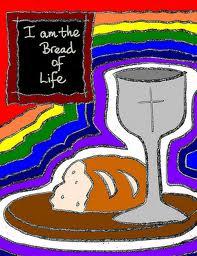 A Journey of Remembering and looking forward          October                      Sunday 23rd             Short service to      celebrate love November          Sunday 20th             Preparation Mass December           Advent                      On line resources  January              Family gathering     Looking forward with love February/ March                   Love Life  Live Lent (on line)April         Sunday 2nd                            Preparation mass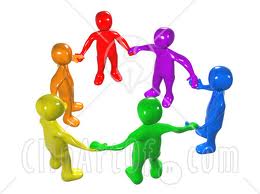 